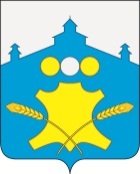 Земское собраниеБольшемурашкинского муниципального района Нижегородской области Р Е Ш Е Н И Е30.03.2017 г.                                                                                № 20Об утверждении  состава молодежной  палатыпри  Земском  собрании  Большемурашкинского муниципальногорайона Нижегородской области и резервного списка молодежной палатыВ соответствии с Положением о молодежной палате при Земском собрании Большемурашкинского муниципального района Нижегородской области, утвержденным решением Земского собрания от 27.09.2012 года       № 64 (с изменениями от 30.10.2012 года № 77), распоряжением главы местного самоуправления Большемурашкинского  муниципального  района  от  09.02.2017 года  № 03 «О  формировании молодежной палаты при Земском собрании и утверждении тем для разработки кандидатом в члены молодежной палаты социального проекта, программы, проекта закона или изменения в закон», рекомендациями конкурсной комиссии по отбору кандидатов в состав молодежной палаты, Земское собрание р е ш и л о:Утвердить состав молодежной палаты при Земском собрании Большемурашкинского муниципального района Нижегородской области согласно приложению 1 к настоящему решению.Утвердить резервный список молодежной палаты при Земском собрании Большемурашкинского муниципального района Нижегородской области согласно приложению 2  к настоящему решению.Настоящее решение вступает в силу со дня принятия.     4. Опубликовать настоящее решение в районной газете «Знамя» и разместить на официальном сайте администрации Большемурашкинского муниципального района.5. Контроль за исполнением настоящего решения и организацию проведения первого организационного заседания, сформированной молодежной палаты при Земском собрании возложить на постоянную комиссию по местному самоуправлению и общественным  связям (председатель  Л.Ю. Лесникова).Глава местного самоуправления,председатель Земского собрания                                               С.И.БобровскихПриложение 1к решению Земского собранияБольшемурашкинского муниципального  районаНижегородской областиот  30.03.2017 г.   N 20СОСТАВМОЛОДЕЖНОЙ ПАЛАТЫ ПРИ ЗЕМСКОМ СОБРАНИИ БОЛЬШЕМУРАШКИНСКОГО МУНИЦИПАЛЬНОГО РАЙОНА НИЖЕГОРОДСКОЙ ОБЛАСТИГоршкова Юлия ОлеговнаКалита Юлия АлександровнаКаляганова Ирина АлександровнаКурагина Наталья ВладимировнаЛомаченко Оксана АлександровнаМинаева Екатерина СергеевнаШагаров Николай  АлександровичПриложение 2к решению Земского собранияБольшемурашкинского муниципального  районаНижегородской областиот  30.03.2017 г.   N 20РЕЗЕРВНЫЙ СПИСОК МОЛОДЕЖНОЙПАЛАТЫ ПРИ ЗЕМСКОМ СОБРАНИИ БОЛЬШЕМУРАШКИНСКОГО МУНИЦИПАЛЬНОГО РАЙОНА НИЖЕГОРОДСКОЙ ОБЛАСТИГорошкова Екатерина Михайловна